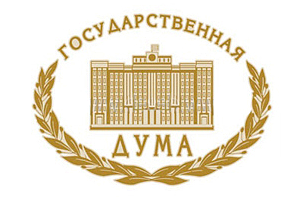 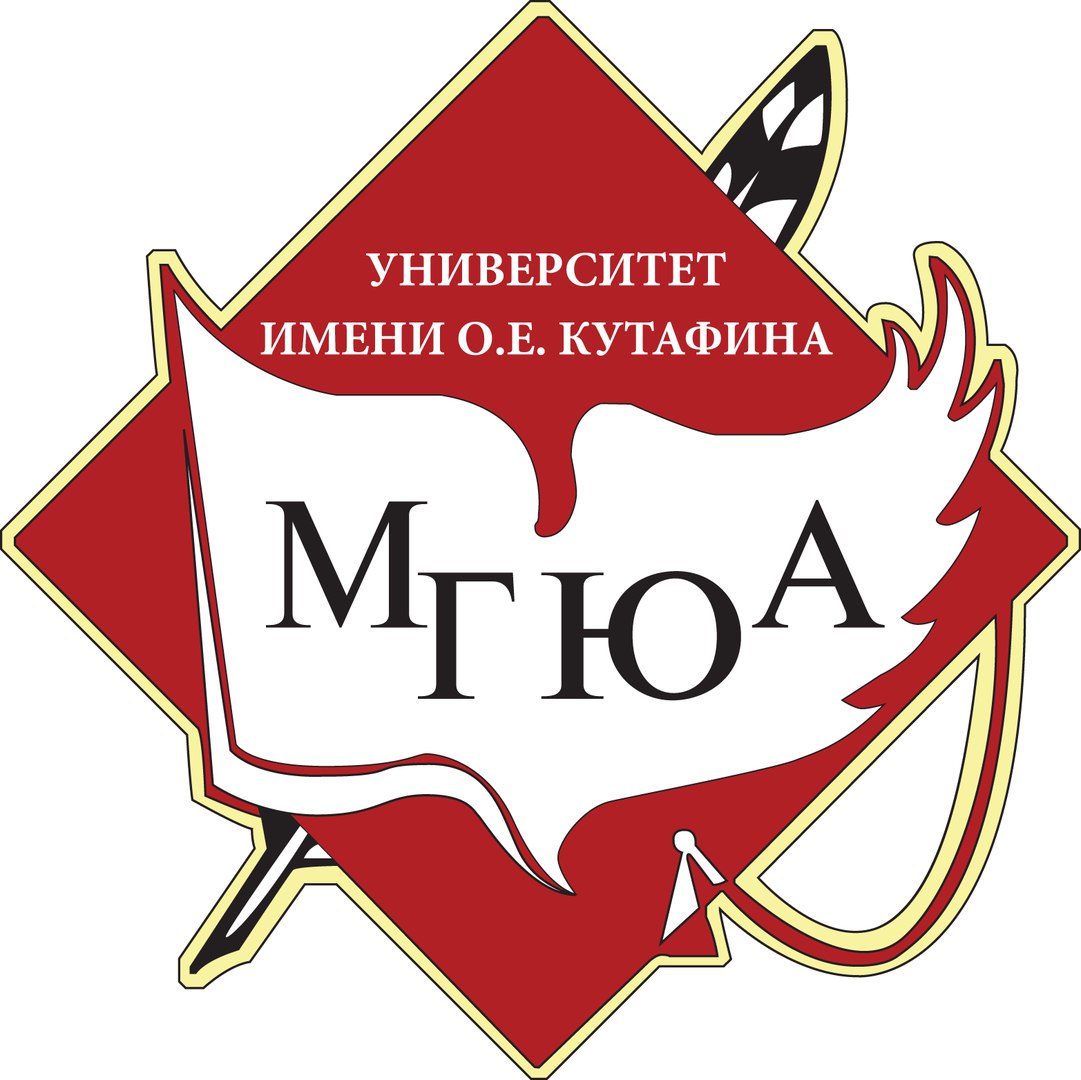 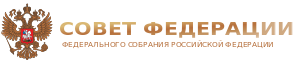 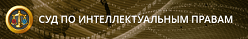 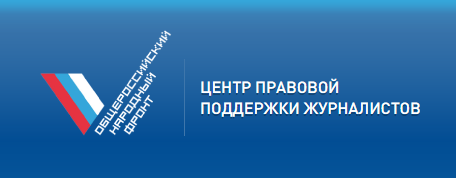 Федеральное государственное бюджетное образовательное учреждениевысшего образования«Московский государственный юридический университетимени О.Е. Кутафина (МГЮА)»Государственная Дума Федерального Собрания Российской ФедерацииКомитет Совета Федерации по науке, образованию и культуреЦентр правовой поддержки журналистовОбщероссийского общественного движения «НАРОДНЫЙ ФРОНТ «ЗА РОССИЮ»Суд по интеллектуальным правамVII Международный юридический форум
«Правовая защита интеллектуальной собственности: 
проблемы теории и практики» (IP ФОРУМ)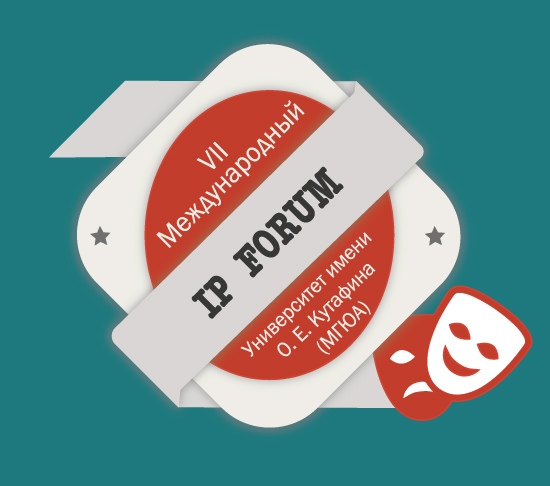 ИНФОРМАЦИОННОЕ ПИСЬМОУважаемые коллеги!Приглашаем Вас принять участие в VII Международном юридическом форуме «Правовая защита интеллектуальной собственности: проблемы теории и практики» (IP Форум), который состоится 15-16 февраля 2019 г. в Университете имени О.Е. Кутафина (МГЮА).Оргкомитет Форума рад сообщить, что в 2019 году Президент России Владимир Путин подписал Указ, согласно которому 2019 год в России объявлен годом театра. Основное мероприятие Форума будет посвящено правовым вопросам, возникающим в театральном искусстве и основной лейтмотив мероприятия будет посвящен именно данному виду искусства.  В 2019 году IP Форум организуется Университетом имени 
О.Е. Кутафина (МГЮА) (кафедрой интеллектуальных прав) при поддержке Государственной Думы и Совета Федерации Федерального Собрания, Центра правовой поддержки журналистов Общероссийского народного фронта, Суда по интеллектуальным правам.Оргкомитет портала «Одаренные дети» (www.globaltalents.ru), совместно с Судом по интеллектуальным правам организовал для одаренных школьников творческие конкурсы, посвященные театральному искусству и праву. В Форуме примут участие школьники со всех регионов России. Победители и лауреаты конкурсов будут приглашены на IP Форум.Одно из основных мероприятий VII IP Форума будет посвящено вопросам интеллектуальной собственности в театральном искусстве с участием известных режиссеров-постановщиков.В рамках Форума планируется проведение круглого стола, посвященного вопросам выявления и защиты региональных брендов совместно с Комитетом Совета Федерации по науке, образованию и культуре.Круглый стол по вопросам интеллектуальной собственности в театральном искусстве проводится совместно с комитетом Государственной Думы Федерального Собрания Российской Федерации по государственному строительству и законодательству.Новым мероприятиями станут бизнес - и личностные тренинги от успешных блогеров-юристов, коучей, которые проведут мастер-классы по темам: «Как юристу заработать в сети» и «Как организовать свой бизнес?».На тематических площадках Форума будут рассмотрены вопросы защиты IP в связи с цифровизацией, в том числе в области образования. Важным событием IP Форума для студентов-бакалавров, магистрантов, аспирантов станет проведения Дней карьеры в сфере интеллектуальных прав с участие партнеров ведущих юридических фирм в сфере интеллектуальных прав.К участию в IP Форуме приглашаются ученые российских и зарубежных юридических вузов и факультетов, сотрудники научных организаций, представители государственных органов, практикующие юристы, другие специалисты в сфере права интеллектуальной собственности, профессиональные журналисты, блогеры, представители сферы театрального искусства, средства массовой информации, освещающие вопросы IT технологий, искусства, студенты и аспиранты, а также все интересующиеся проблематикой мероприятий Форума. В РАМКАХ VII МЕЖДУНАРОДНОГО IP ФОРУМА БУДУТ ПРОВОДИТЬСЯ СЛЕДУЮЩИЕ МЕРОПРИЯТИЯ:Панельная дискуссия IP Форума: «Интеллектуальная собственность в театральном искусстве» (приурочено к году театра в 2019 году в России, с участием ведущих художников-постановщиков, совместно с комитетом Государственной Думы Федерального Собрания Российской Федерации по государственному строительству и законодательству).Круглый стол, посвященный вопросам выявления и защиты региональных брендов (совместно с Комитетом Совета Федерации по науке, образованию и культуре).Круглый стол «Что происходит с интеллектуальной собственностью в эпоху цифровизации (и как с этим быть)?» (спикеры – ведущие специалисты по указанной тематике)Бизнес-трениг «Как юристу заработать в сети» (с участие ведущих блогеров-юристов социальных сетей).Личностный тренинг для юриста «Как организовать свой бизнес?» (спикеры – успешные тренеры Бизнес-молодости)День карьеры в сфере интеллектуальных прав (с участием партнеров ведущих юридических фирм в сфере интеллектуальных прав).Дискуссионные площадки для студентов и аспирантов по различным теоретико-практическим блокам права интеллектуальной собственности под руководством ведущих экспертов в соответствующих областях.Конкурс на лучшую законотворческую инициативу в сфере интеллектуальных прав (проводится Центром правового мониторинга МГЮА).Конкурсы для студентов и аспирантов «Лучший доклад по праву интеллектуальной собственности» (в рамках дискуссионных площадок).ДИСКУССИОННЫЕ ПЛОЩАДКИ по интеллектуальным правам (для студентов и аспирантов)В рамках Форума организовано проведение дискуссионных площадок по следующим теоретико-практическим блокам права интеллектуальной собственности:Авторские и смежные права в цифровую эпоху. Тренды современности.Патентное право: в поисках баланса частных и общественных интересов.Стратегии защиты брендов: новеллы законодательства и практика правоприменения.Судебные и внесудебные формы защиты интеллектуальных прав.Интернет и Право: кто кого?Новые технологии на службе интеллектуального права: блокчейн, искусственный интеллект, виртуальная реальность.КОНКУРСЫКонкурс на лучшую законотворческую инициативу в сфере интеллектуальных прав (проводится Центром правового мониторинга МГЮА). Конкурс будет проводиться по 2 номинациям: 1) среди студентов и аспирантов; 2) среди ученых и практикующих юристов. 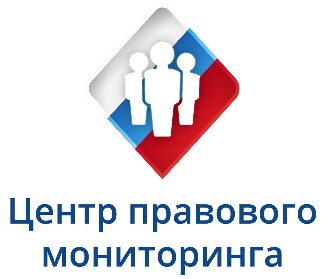 На базе Центра правового мониторинга в Университете имени О.Е. Кутафина (МГЮА) осуществляется экспертное правовое сопровождение законотворческой и правоприменительной деятельности. Эксперты Центра принимают участие в работе профильных комитетов и экспертно-консультативных советов Государственной Думы, привлекаются к разработке проектов нормативных правовых актов. При Центре действует Молодежная законотворческая палата, в рамках которой студенты МГЮА, прошедшие обучение по специальному курсу по основам законотворческой работы и мониторингу правоприменения, имеют возможность проявить себя в правотворческой сфере.Конкурс направлен на привлечение представителей профессионального юридического сообщества и всех, интересующихся сферой интеллектуальных прав, к законотворческой деятельности.Для участия в конкурсе необходимо подготовить законотворческую инициативу, посвященную совершенствованию законодательства об интеллектуальных правах. Требования к законотворческой инициативе – в отдельном документе, размещённом на сайте http://www.msal.ru/ipforum/.Инициатива победителя конкурса может быть использована в процессе законотворческой деятельности.Ждем Ваши работы, которые следует направить на адрес ipforum.msal@gmail.com в срок до 15 января 2019 г.КОНКУРС ДЛЯ СТУДЕНТОВ И АСПИРАНТОВ:Конкурс «Лучший доклад по праву интеллектуальной собственности» для студентов и аспирантов (в рамках дискуссионных площадок). Для участия в конкурсе необходимо до 8 января 2019 г. выслать доклад для опубликования в сборнике материалов Форума и принять очное участие в одной из дискуссионных площадок. Победитель будет выявлен по итогам работы дискуссионных площадок. Дискуссионные площадки будут проводиться 16 февраля 2018 г (во второй день Форума).Объявление и награждение победителей всех конкурсов состоится 
16 февраля 2019 г. в Университете имени О.Е. Кутафина (МГЮА).УСЛОВИЯ УЧАСТИЯИ ПУБЛИКАЦИИДля участия в Форуме необходимо пройти электронную регистрацию на сайте TimePad.ru на мероприятие «VII Международный IP Форум» по ссылке:  https://vii-ipforum2019.timepad.ru/event/832193/ до 14 января 2019 г.Проезд и проживание иностранными и иногородними участниками обеспечиваются самостоятельно. По итогам работы VII Международного юридического форума «Правовая защита интеллектуальной собственности: проблемы теории и практики» будет издан электронный сборник материалов Форума. Для публикации в сборнике материалы необходимо направить по адресу ipforum.msal@gmail.com в срок до 8 января 2019 г.Обращаем Ваше внимание, что требования к содержанию и оформлению всех материалов, требования к конкурсным работам указаны в отдельных документах, размещенных на сайте МГЮА http://www.msal.ru/ipforum/Оргкомитет оставляет за собой право отказать в принятие публикации, если она не соответствует требованиям, предъявляемым к публикациям в сборнике Форума.В мероприятиях Форума возможно принять участие без направления письменного материала для публикации, при условии обязательного прохождения регистрации на сайте МГЮА.Список докладчиков, спикеров и модераторов всех мероприятий Форума определяется Оргкомитетом и будет размещен на сайте Университета имени О.Е. Кутафина (МГЮА).КОНТАКТЫАдрес Организационного комитета:125993, Российская Федерация, Москва, ул. Садовая-Кудринская, дом 9, Университет имени О.Е. Кутафина (МГЮА).Сайт Форума http://www.msal.ru/ipforum/Адрес электронной почты Организационного комитета:ipforum.msal@gmail.comОфициальная группа ВКонтакте:http://vk.com/ipforumБолее подробную информацию о проведении Форума можно получить, отправив письмо с интересующим Вас вопросом на электронную почту Оргкомитета. С информацией о Форуме Вы также можете ознакомиться на сайте Университета имени О.Е. Кутафина (МГЮА) (http://www.msal.ru/ipforum/), сайте Суда по интеллектуальным правам (http://ipc.arbitr.ru), в группах ВКонтакте: http://vk.com/ipforum, а также на сайтах информационных партнёров Форума. Оргкомитет VII Международного юридического форума «Правовая защита интеллектуальной собственности: проблемы теории и практики» благодарит Вас за внимание и будет рад видеть Вас в числе участников IP Форума в 2019 году!